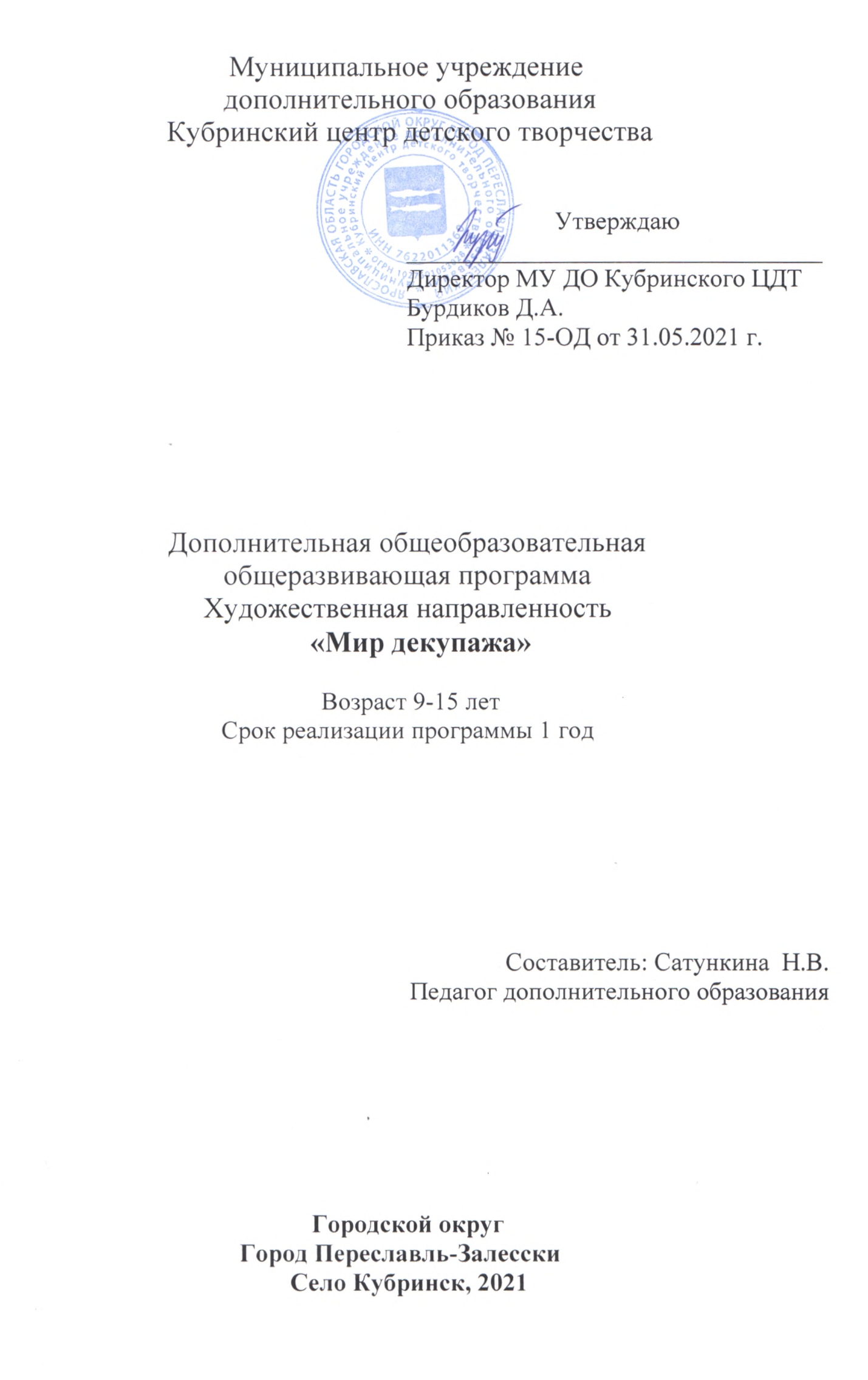                                              Пояснительная запискаДополнительная общеобразовательная общеразвивающая программа дополнительного образования детей «Мир декупажа» является (модифицированной) и   имеет художественную направленность.        Программа разработана в муниципальном учреждении дополнительного образования согласно требованиям основных нормативно-правовых документов федерального уровня [1-5] и рекомендациям федерального и регионального уровня по разработке дополнительных общеобразовательных программ в условиях перехода на персонифицированное дополнительное образование.Опорные качества способностей, формируемых занятиями декоративно-прикладного искусства, с одной стороны, относятся преимущественно к области восприятия (развитость аналитико-синтетического взгляда на предмет), с другой стороны – к области моторики (опциальная область руки). Реализация этих принципов будет достигнута при внедрении в практику следующих путеводных положений:        - Всеобщая талантливость детей: нет неталантливых детей, а есть те, которые еще не нашли своего дела.        - Превосходство: если у кого-то что-то получается хуже, чем у других, значит, что-то должно получиться лучше - это "что-то" нужно искать.        - Неизбежность перемен: ни одно суждение о человеке не может считаться окончательным.        - Успех рождает успех: основная задача - создать ситуацию успеха для всех детей на каждом занятии, прежде всего для недостаточно подготовленных: важно дать им почувствовать, что они не хуже других.- Нет детей неспособных: если каждому отводить время, соответствующее его личным способностям, то можно обеспечить усвоение необходимого учебного материала.Актуальность программы: Основной целью дополнительного образования является создание условий для самореализации, самоопределения, самовыражения личности обучающихся.   По своему происхождению декоративно-прикладное искусство - один из самых важных и древнейших видов искусства. Произведения декоративно-прикладного искусства обладают художественно-эстетическими свойствами, имея практическое назначение в быту и труде.            Виды декоративно-прикладного искусства очень разнообразны, но при этом они характеризуются несколькими общими чертами, среди которых в первую очередь необходимо назвать художественную ценность предмета и его функциональность.             Многочисленные примеры декоративной трактовки форм можно найти в истории декоративного искусства самых с ранних времен.             Признаком искусства в бытовом предмете является соединение целесообразности и красоты, что находит отражение и в форме предмета, и в правильно выбранном для него материале, и в характере декора. Данная программа позволяет ребёнку попробовать технологии изготовления предметов в технике декупаж, отработанной веками мастерами.            Содержание программы позволяет максимально разнообразить творческую деятельность обучающихся и не повторяет имеющиеся школьные курсы трудового обучения (технологии).             Программа раскрывает перед ребёнком многогранные возможности декоративно-прикладного творчества;           -  приобщает к большому и разнообразному миру искусства;           - удовлетворяет потребности детей в общении со своими сверстниками, а также в желании реализовать свои лидерские и организаторские качества.Отличительная особенность программыПрограмма содержит в себе различные техники работы, которыми пользовались мастера данного вида творчества сотни лет в разных странах (Китай, Франция, Англия, Россия и т.д.).В настоящее время, почти через сто лет, декупаж вернулся и подарил возможность с необыкновенным изяществом и по своему вкусу прекрасно декорировать мебель и любые предметы обихода.В итоге дети создают яркие декоративные поделки, имеющие не только художественно-декоративные сувениры но и унитарные изделия т.е. с практической пользой.   Педагогическая целесообразность программы заключается в формировании у детей устойчивой потребности к самореализации в сфере творчества. Познав опыт творца, ребёнок сможет использовать его в других видах деятельности. Радость созидания приносит удовлетворение в эмоциональном плане и позволяет человеку освоить этнокультурные, общенациональные и общечеловеческие ценности. Данный вид творчества способствует развитию мелкой моторики, укреплению мышц кисти руки, развитию пространственного мышления.        Технология работы воспитывает усидчивость, аккуратность, трудолюбие. Известно, что трудолюбие, вошедшее в привычку, приучает маленького человека стремиться к достижению более возвышенных целей и отвлекает его от мелочных себялюбивых помыслов.На занятиях учащиеся знакомятся с - основами декоративно-прикладного искусства, - развивают вкус, воображение,- учатся анализировать и оценивать свою работу. Программа также способствует формированию социальных навыков, расширяет возможности общения. Дети становятся более самостоятельными.Возрастная категория учащихся: 9-15 лет.Цель программы: формирование и развитие творческих способностей обучающихся в процессе постижения техники декупажа.Задачи программы:Образовательные: познакомить: - с видами декоративно-прикладного искусства его историей, особенностями и спецификой, а так же применением в современной жизни; - многообразием орнаментальных мотивов разных стран и народов; - с возможностями декорирования предметов, форм, интерьеров; - с художественными промыслами. обучить:- технологиям декорирования изделий из дерева, стекла, металла, картона, ткани;- техническим навыкам конструирования и моделирования из различных материалов;- знаниям по истории национальной культуры;- современным техниками декорирования;- основам знаний в области композиции, формообразовании, цветоведения в декоративно-прикладном искусстве. сформировать:- собственный стиль в декорировании изделий;- потребности использования графического изображения (наброска, эскиза) на подготовительном этапе и процессе изготовления изделия.Развивающие:- развивать креативные способности детей;- пробуждать любознательность в области народного, декоративно-прикладного искусства, технической эстетики, архитектуры;- развивать смекалку,-  изобретательность и устойчивый интерес к творчеству художника, дизайнера;- формировать творческие способности; - развивать умение ориентироваться в проблемных ситуациях.Воспитательные: - формировать мировоззрение, трудовое, эстетическое воспитание; - воспитывать трудолюбие, аккуратность; - формировать самостоятельность; - создавать комфортный психологический климат внутри коллектива,   способствующий  неформальному интересу к образовательному предмету творческому общению обучающихся;-    добиваться максимальной самостоятельности детского творчества.Уровни сложности программыПрограмма «Мир Декупажа» является разноуровневой. Это предполагает реализацию параллельных процессов освоения содержания программы на его разных уровнях углублённости, доступности и степени сложности, исходя из диагностики и стартовых возможностей каждого из участников рассматриваемой программы. Содержание программы построено модулями: стартовый уровень – «Начальный курс» (1 полугодие); базовый уровень – «Основной курс» (2 полугодие). Каждый блок является законченным этапом обучения, и в то же время основой для дальнейшего продвижения ребенка.1 модуль (сентябрь-декабрь)2 модуль (январь-май)Предполагает использование и реализацию общедоступных и универсальных форм организации материала, минимальную сложность предлагаемого для освоения содержания программы.          Срок реализации программы: 1год.          Режим реализации программы: 216 часов.3 дня в неделю по 2 часа.Занятие длится 45 минут с перерывом в 15 минут.          Учебный год состоит из 36 учебных недель.Особенности комплектования групп:- наполняемость группы 13-18 человек.                                        Календарный  учебный графикОсвоив базовый курс, ребенок может продолжить своё дальнейшее обучение в специальных учебных заведениях по данному направлению или реализовывать свои творческие потребности в досуговой деятельности.Формы и режим занятий:Для результативности обучения задания подобраны так, чтобы процесс обучения осуществлялся непрерывно от простого к более сложному.          Как известно, ручной труд оказывает благоприятное влияние на развитие интеллекта, речи и психологических функций ребенка в целом. Формы занятий выбираются, исходя из возрастных и психологических особенностей воспитанников. В процессе практической деятельности основными формами являются индивидуальные и групповые занятия. Практическая часть преобладает, так как необходимо закрепить полученные знания, умения, навыки. При изучении теории с учетом возрастных особенностей целесообразно использовать методы рассказа с элементами показа, беседы, лекции, мультимедийные презентации.Ожидаемые результатыК концу обучения дети будут знать:правила безопасности труда при работе с ножницами;как самостоятельно организовывать своё рабочее место в зависимости от характера выполняемой работы;основные инструменты и материалы, необходимые для работы в технике декупаж;историю декупажа;названия основных техник декупажа.как планировать предстоящую практическую работу;правила пользования специальным оборудованием;значения терминов;декупаж, декор, композиция, дизайнер, красители, лаки, грунт, замысел, основа для декупажа, пластик, декоративная композиция, панно;как использовать основные приемы декупажа. К концу обучения дети будут уметь:подбирать и готовить нужные инструменты и материалы соответственно стилю и технике;пользоваться инструментами и материалами: красками, кистью, лаками, поролоновыми тампонами, наждачной бумагой;создавать на заданную тему декоративные панно в круге, квадрате.выделять и называть детали и части изделия, их форму, взаимное расположение, определять способы соединения деталей;владеть различными приемами обработки поверхностей (работа грунтом, красками, лаком);оформлять готовые изделия;определять качество выполняемых работ и изготавливаемых изделий.Личностные результаты:формирование и развитие художественного вкуса, интереса к художественному искусству и творческой деятельности;формирование основ гражданской идентичности, чувства гордости за свою Родину, российский народ и его историю, осознание своей национальной принадлежности в процессе изготовления художественных произведений;становление гуманистических и демократических ценностных ориентаций, формирование уважительного отношения к истории и культуре разных народов на основе знакомства с национальным творчеством разных стран и эпох;формирование представлений о нравственных нормах, развитие доброжелательности и эмоциональной отзывчивости;развитие навыков сотрудничества со взрослыми и сверстниками в разных социальных ситуациях;формирование мотивации к художественному творчеству, целеустремлённости и настойчивости в достижении цели в процессе создания ситуации успешности художественно-творческой деятельности учащихся.Метапредметные результаты: Познавательные УУД: обучающиеся  научатся:сознательно усваивать сложную информацию абстрактного характера и использовать её для решения разнообразных учебных и поисково-творческих задач;находить необходимую для выполнения работы информацию в различных источниках; анализировать предлагаемую информацию (образцы изделий, простейшие чертежи, эскизы, рисунки, схемы, модели);сравнивать, характеризовать и оценивать возможности её использования в собственной деятельности;анализировать устройство изделия: выделять и называть детали и части изделия, их форму, взаимное расположение, определять способы соединения деталей;выполнять учебно-познавательные действия в материализованной и умственной форме, находить для их объяснения соответствующую речевую форму;использовать знаково-символические средства для решения задач в умственной или материализованной форме;выполнять символические действия моделирования и преобразования модели.обучающиеся получат возможность:удовлетворять потребность в культурно-досуговой деятельности, интеллектуально обогащающей личность, расширяющей и углубляющей знания о данной предметной области.Регулятивные УУД:обучающиеся  научатся:планировать предстоящую практическую работу, соотносить свои действия с поставленной целью, устанавливая причинно-следственные связи между выполняемыми действиями и их результатом и прогнозировать действия, необходимые для получения планируемых результатов;осуществлять самоконтроль выполняемых практических действий, корректировку хода практической работы;самостоятельно организовывать своё рабочее место в зависимости от характера выполняемой работы.обучающиеся получат возможность:формулировать задачи, осуществлять поиск наиболее эффективных способов достижения результата в процессе совместной деятельности;действовать конструктивно, в том числе в ситуациях неуспеха, за счёт умения осуществлять поиск с учётом имеющихся условий.Коммуникативные УУД:обучающиеся научатся:организовывать совместную работу в паре или группе: распределять роли, осуществлять деловое сотрудничество и взаимопомощь;формулировать собственное мнение и варианты решения, аргументировано их излагать, выслушивать мнения и идеи товарищей, учитывать их при организации собственной деятельности и совместной работы;проявлять заинтересованное отношение к деятельности своих товарищей и результатам их работы, комментировать и оценивать их достижения в доброжелательной форме, высказывать им свои предложения и пожелания.обучающиеся получат возможность: совершенствовать свои коммуникативные умения и навыки, опираясь на приобретённый опыт в ходе занятий.      Предметные результаты: Формы подведения итогов реализации дополнительной общеобразовательной программынаблюдение;опрос;анкетирование; тестирование;практические задания;индивидуальные задания;творческие задания; самостоятельные и контрольные работы; выполнение творческих проектов; участие в конкурсах и выставках различного уровня;промежуточная и итоговая аттестация;итоговая выставка работ.                                       Учебо-тематический план 1 модуль                                                        СОДЕРЖАНИЕ                                                            (1 модуль) Вводное занятие (6 ч)Введение в образовательную программу. Знакомство с обучающимися, анкетирование, собеседование, тестирование, правила поведения и содержание программы занятий, инструктаж по охране труда, правила техники безопасности. Презентация «Мир декупажа».Введение в декупаж (50 ч)Основные материалы и инструменты. История возникновения техники декупаж. Основные материалы и инструменты. Знакомство с материалами, которые используются в работе.Практическая работа №1. «Закладка».Приклеивание салфетки классическим способом «Что может декупаж». Дизайнерские возможности декупажа. Понятие цвета и цветового круга.Практическая работа №2. «Бумажная тарелочка».Практическая работа №3  «Рамка для фотографии».Понятие композиции. Декупаж на картоне. Возможности акриловых красокПрактическая работа № 4. «Коробочка».Понятие композиции. Декупаж на дереве. Многослойность и протравливаниеПрактическая работа № 5.  Салфетка на дереве «Кухонная доска».Декупаж на пластике. Элементы художественного декора. Информация по специальным грунтамПрактическая работа № 6. «Декор пластиковой баночки».Декупаж на стекле. Прямой декупаж на стекле. Правильная подготовка стеклянной поверхности. Соединение рисунка в одно целое при работе с цилиндрическими поверхностямиПрактическая работа № 7. «Кофейная баночка».Декупаж на стекле. Обратный декупаж на стекле. Ньюансы работы с салфеткой при обратном декупажеПрактическая работа № 8. Обратный декупаж прозрачной стеклянной тарелки.Декупаж на пластике, пластмассе. Принципы работы с пластикомПрактическая работа № 9. Декупаж цветочного горшка.Декупаж на металле. Правильная подготовка металлической поверхности. Информация по специальным грунтамПрактическая работа № 10. Декор металлической баночки.Художественный декупаж (24 ч)Подрисовка в декупаже. Принципы подрисовки акриловыми красками.Практическая работа №11. «Плакетка».Композиция в декупаже. Составление единого рисунка из нескольких фрагментов разных салфеток в декупаже, подрисовкиПрактическая работа № 12. «Шкатулка».Практическая работа № 13. Стеклянный декоративный подсвечник.Художественные тени сухой пастелью. Способы закрепления. Художественные тени масляной пастельюПрактическая работа № 14.Декор тарелки.Праздники, выставки (13 ч)Выставка, конкурс  детского творчества  «Зимние фантазии».Новогодняя игрушка.Заключительное занятие (3 ч)Промежуточная аттестация. Подведение итоговВыставка лучших работ.                                      Учебно-тематический план (2 модуль)                                                         СОДЕРЖАНИЕ                                                               (2 модуль)Вводное занятие (10 ч) Введение в образовательну программу. Правила поведения и содержание программы занятий, инструктаж по охране труда. Презентация «Виды  декупажа». «Европейская деревня» - стили кантри,  прованс»Стиль Прованс. Декорирование больших поверхностей Одношаговый кракелюр (35 ч)Практическая работа № 1. Подносик в стиле Прованс.Практическая работа № 2. Ключница в стиле Прованс.Стиль Кантри. Повторение приемов работы с металломПрактическая работа № 3. Баночка в стиле Кантри. Художественный декупаж (45 ч) Декупаж с использованием структурной пасты, пасты с эффектом снега.Практическая работа № 4. «Волшебный сундучок»Практическая работа № 5. «Стеклянная ваза»Практическая работа № 6. «Ключница».Составление композиционной работы. Использование в оформлении различных материаловПрактическая работа № 7. «Кашпо с цветами».Декупаж как живопись. «Почувствуйте себя художником». Эффект живописи на холстеПрактическая работа № 8. Картина «Цветы».Художественные тени сухой пастелью. Способы закрепления. Художественные тени масляной пастельюПрактическая работа № 9. «Рамочка для фото».Практическая работа № 10. «Шкатулка».Зачетное занятие по теме «Художественный декупаж»Практическая работа № 11. Творческий проект на свободную тему Конкурсная работа «Пасха, праздник праздников».Практическая работа № 12 .Декупаж деревянных яиц.Декупаж с необычными основами (20 ч)Декупаж с необычными основамиПрактическая работа № 11. «Декоративная свеча»  Декупаж на свече.Практическая работа № 12. «Декоративная мыло»  Декупаж на мылеПрактическая работа № 13. Декоративная подушка Декупаж на ткани.Практическая работа № 14. «Мешочек для специй»  Декупаж на ткани.Декупаж с использованием объемного фона(кружево, ткань) Практическая работа № 15. «Декоративная ваза».  Декупаж на стекле (кружево, ткань).      5.  Праздники, выставки (8 ч)1.Выставка, конкурс  детского творчества  «Пасха, праздник праздников»2.Районный конкурс «Радуга» (отбор работ, оформление).3. Всероссийские интернет-конкурсы (беседы, отбор работ). Заключительное занятие (2 ч) Промежуточная аттестация. Подведение итогов учебного года Выставка лучших работ учебного года.ОБЕСПЕЧЕНИЕМатериально-техническое обеспечение- кабинет, соответствующий санитарно-гигиеническим и противопожарным требованиям;- столы, стулья, стеллажи для хранения материалов, инструментов, образцов, методической литературыМетодическое обеспечение:- простые карандаши;- линейки;- канцелярские ножи;- зубочистки;- клей ПВА;- структурная паста;- ножницы;- бумага;- ткань;- нитки;- металлические баночки;- деревянные: плакетки, шкатулки, яйца;- стеклянные баночки, вазы;- различная мебель и др.Основная форма организации учебного процесса – творческое занятие,    т. е. работа в мастерской. Это обусловлено сложностью и логической поэтапностью процесса выполнения декупажа. Такая форма обеспечивает системность занятий, возможность повторять и закреплять пройденное.Также в обучении используются экскурсии, посещение и участие в выставках, беседы с демонстрацией подлинных и авторских произведений декупажа, готовых работ кружковцев, игры и викторины.Принципы обучения:эмоционально положительное отношение обучающихся к деятельности – основное условие развития детского творчества;учет индивидуальных особенностей детей – одно из главных условий успешного обучения;последовательность освоения учебного материала – от простого к сложному, от учебных заданий к творческим решениям;удовлетворение практических чувств ребенка через создание полезных и красивых вещей.Методы обучения:репродуктивный (воспроизводящий);иллюстративный (объяснение сопровождается демонстрацией наглядного материала);проблемный (педагог ставит проблему и решает ее вместе с детьми);эвристический (проблема ставится самими детьми, ими же предлагаются пути решения).                          Контрольно-измерительные материалы                              Мониторинг образовательных результатов- проведение выставок;- участие в конкурсах;- журнал посещаемости;- материал анкетирования родителей;- тестирование.                                                                                           Таблица                     контроля практических умений и навыков                     обучающихся во время итоговых просмотровДля успешной реализации программы проводится систематическое отслеживание результатов деятельности обучающихсяМониторинг проводится периодически, используются следующие виды контроля:- начальный контроль – сентябрь;- промежуточный контроль – январь; итоговый контроль – май.                                          Критерии и показатели мониторингаХарактеристика показателейНизкий уровень — обучающийся выполняет задания на основе образца.Средний уровень — обучающийся выполняет задания с элементами творчества.Высокий уровень — обучающийся реализует собственную творческую идею.                              Список информационных источниковдля обучающихся:1. Все о декупаже: техника и изделия /ред. М. Лупато. – М.: Ниола-Пресс, 2007. – 128 2. Воронова О. В. Декупаж: Новые идеи, оригинальные техники.- М.: Эксмо, 2010.3. Орлова Е.А. Декупаж. – М.: РИПОЛ классик,2011.-32с.4. Ладонина Л. Декупаж. Первые шаги. – М.: Мир энциклопедий Аванта+, Астрель, 2012. – 112с.для педагога:1. Декупаж. Красивый декор своими руками.- Минск: харвест,2010.-256с.2. Методические основы преподавания декоративно-прикладного творчества: учебно-методическое пособие /Под ред. С.В. Астраханцевой. – Ростов н/Д.: Феникс, 2006. – 347 3. Вешкина О.Б. Декупаж. Стильные идеи шаг за шагом. – М.: АСТ: Астрель, 2010.-64с. 4. 4. Зайцева Анна «Декупаж» - ЭКСМО Москва 2013 г.                                 Нормативно-правовые документы:1. Концепция развития дополнительного образования детей (утв. распоряжением Правительства РФ от 4.09.2014 года № 1726-р) [Электронный ресурс]. – Режим доступа: http://минобрнауки. рф/документы/ajax/4429 (официальный сайт Министерства образования и науки РФ)2.  Порядок организации и осуществления образовательной деятельности по дополнительным общеобразовательным программам (утв. Приказом Министерства просвещения РФ от 09.11.2018 года № 196) [Электронный ресурс]. – Режим доступа: https://www.garant.ru/products/ipo/prime/doc/72016730/ (информационно-правовой портал «Гарант»)3. Новые САНПины - Постановление Главного государственного санитарного врача РФ от 28 сентября 2020 г. N 28 "Об утверждении Санитарных правил 2.4.3648-20 "Санитарно-эпидемиологические требования к организациям воспитания и обучения, отдыха и оздоровления детей и молодежи". 4.  Стратегия развития воспитания в Российской Федерации на период до 2025 года (утв. распоряжением Правительства Российской Федерации от 29.05.2015 года № 996-р) [Электронный ресурс]. – Режим доступа: http://www.consultant.ru/law/hotdocs/43281.html/ (справочная правовая система «Консультант-Плюс»)5.  Федеральный закон «Об образовании в Российской Федерации» № 273-ФЗ от 29.12.2012 года [Электронный ресурс]. – Режим доступа: http://base.garant.ru/70291362/ (информационно-правовой портал «Гарант»)6.  Федеральный закон «О физической культуре и спорте в Российской Федерации» № 329-ФЗ от 04.12.2007 года [Электронный ресурс]. – Режим доступа: http://www.consultant.ru/document/cons_doc_LAW_73038/ (справочная правовая система «Консультант-Плюс»).Дата началаДата окончанияКоличество учебных недельКоличество часов в годМесто проведенияРежим занятий01.09.31.05.        36       216Кубринский центр детского творчества3 дня в неделю по 2 часа, с перерывом 15 минут№П/П              ТемаКол-во часов всего    Теория   ПрактикаФормы контроля1.Вводное занятие. Правила техники безопасности      6       6       -Наблюдение2.Введение в декупаж     50       8      42Тестирование3.Художественный декупаж     24       4      20Выставка работ4.Праздники, выставки     13       -      13Отчеты об экскурсиях, выставках5.Заключительное занятие      3       3       -Промежуточная аттестацияИтого:     96      21      75№П/П              ТемаКол-во часов всего    Теория   Практика  Формы контроля1.Презентация «Виды декупажа»     10      10        -2.«Европейская деревня»- стили кантри, прованс     35       2      33Практическая работа3.Художественный декупаж     45       4      41Выставка работ4.Работа с необычными основами (ткань, воск)     20       4      165.Праздники, выставки      8       -        8Отчеты об экскурсиях, выставках6.Заключительное занятие      2       -        2Итого:     120      20      100№Фамилия имя ребёнка               Раздел программы               Раздел программы               Раздел программыЗамечания, рекомендацииПодпись педагогаПонятие композицииХудожественный декупажДекупаж с необычными основами                    Время проведения                   Цель проведенияВ начале учебного годаОпределить уровень развития обучающихся, их творческие способности, задатки, лидерские качестваВ середине учебного годаОпределить степень усвоения обучающимися учебного материала: определить их готовность к усвоению нового материала: выявить уровень их ответственности и заинтересованности в обучении; выявить обучающихся отстающих и опережающих обучениеИтоговый контрольОпределить изменения в показателях уровня развития личности обучающегося, его творческих способностей; определить результаты обучения; ориентировать обучающихся на дальнейшее обучение; получить сведения для совершенствования программы и методов обученияЗадачиЗадачи   КритерииПоказателиПоказатели Методы Методы                                                      Задачи обучения                                                      Задачи обучения                                                      Задачи обучения                                                      Задачи обучения                                                      Задачи обучения                                                      Задачи обучения                                                      Задачи обученияПознакомить с историей развития декупажа; с возможностями декорирования предметов, форм, интерьеров; обучить технологиям декорирования изделий из дерева, стекла, металла, картона, ткани;  обучить различным приёмам работы с деревом, стеклянными изделиями, металлическими изделиями; современным техниками декорирования; основам знаний в области композиции, формообразовании, цветоведения в декоративно-прикладном искусстве  Познакомить с историей развития декупажа; с возможностями декорирования предметов, форм, интерьеров; обучить технологиям декорирования изделий из дерева, стекла, металла, картона, ткани;  обучить различным приёмам работы с деревом, стеклянными изделиями, металлическими изделиями; современным техниками декорирования; основам знаний в области композиции, формообразовании, цветоведения в декоративно-прикладном искусстве  Уровень соответствия теоретических знаний обучающегося программным требованиям.- Низкий уровень.- Средний уровень.- Высокий уровень- Низкий уровень.- Средний уровень.- Высокий уровеньТестирование,контрольный опрос, конкурсы, оценка и анализ работ обучающихсяТестирование,контрольный опрос, конкурсы, оценка и анализ работ обучающихсяФормировать практические умения и навыки предусмотренные программой:  научить творчески использовать полученные умения и практические навыки; собственный стиль в декорировании изделий;Формировать практические умения и навыки предусмотренные программой:  научить творчески использовать полученные умения и практические навыки; собственный стиль в декорировании изделий;Уровень соответствия практических умений и навыков программным требованиям- Низкий уровень- Средний уровень- Высокий уровень- Низкий уровень- Средний уровень- Высокий уровеньНаблюдение, индивидуальное собеседование, беседа, выставкаНаблюдение, индивидуальное собеседование, беседа, выставка                                                        Задачи развития                                                        Задачи развития                                                        Задачи развития                                                        Задачи развития                                                        Задачи развития                                                        Задачи развития                                                        Задачи развития- Развивать креативные способности детей.- пробуждать любознательность в области народного, декоративно-прикладного искусства, технической эстетики, архитектуры;- развивать смекалку, изобретательность и устойчивый интерес к творчеству художника, дизайнера;- формировать творческие способности, - развивать умение ориентироваться в проблемных ситуациях; Уровень   развития внимания, памяти, критического мышления,способности работать в команде Уровень   развития внимания, памяти, критического мышления,способности работать в команде Уровень   развития внимания, памяти, критического мышления,способности работать в команде- Низкий уровень.- Средний уровень- Высокий уровень- Низкий уровень.- Средний уровень- Высокий уровеньСобеседование, игра, беседа, тестирование,наблюдение                                                   Задачи воспитания                                                   Задачи воспитания                                                   Задачи воспитания                                                   Задачи воспитания                                                   Задачи воспитания                                                   Задачи воспитания                                                   Задачи воспитания- формировать мировоззрение, трудовое, эстетическое воспитание, - воспитывать трудолюбие, аккуратность, - формировать самостоятельность, - создавать комфортный психологический климат внутри коллектива, способствующий  неформальному интересу к образовательному предмету творческому общению обучающихся,- добиваться максимальной самостоятельности детского творчества Уровень развития личностных качеств: внимания,аккуратности, трудолюбия, взаимопомощи Уровень развития личностных качеств: внимания,аккуратности, трудолюбия, взаимопомощи Уровень развития личностных качеств: внимания,аккуратности, трудолюбия, взаимопомощи- Низкий уровень- Средний уровень- Высокий уровень- Низкий уровень- Средний уровень- Высокий уровеньНаблюдение, собеседование,фиксация личностных достижений